Temat : „Odgłosy zwierząt”Cel:rozpoznawanie odgłosów zwierząt wiejskichrozwijanie spostrzegawczości słuchowejrozwijanie sprawności manualnych1.”Zabawa w rymy”  Małgorzata Strzałkowska Podczas słuchania wiersza dzieci mogą  naśladować głosy zwierząt z wiejskiego podwórka ..Raz wybuchła na podwórku awantura,bo zginęły pewnej kurze cztery pióra!Kura gdacze,kaczka... (kwacze)krowa... (ryczy)świnia... (kwiczy)owca... (beczy)Koza... (meczy)a na płocie przy chlewikukogut pieje: kukuryku!Gdy już każdy wrzasków miał powyżej uszu,ze stodoły wyszło pisklę w pióropuszu.Odnalazła kura pióra i umilkła awantura,a pisklęciu się dostała niezła bura. 2. „Głosy zwierząt” – zagadki słuchowe.      Zadaniem dzieci jest rozpoznanie, co to za zwierzątko. https://www.youtube.com/watch?v=vQbS0Dm0CjA3. Piosenka „Gdacze kura:ko,ko,ko”https://www.youtube.com/watch?v=QPqALIknKwY4. „Układanka – koń”  Rodzice  wycinają  obrazek i przecinają na  trzy elementy. Zadaniem dziecka jest połączyć  je ze sobą tak, by powstał obrazek konia. Następnie połączone elementy naklejają nakartkę. 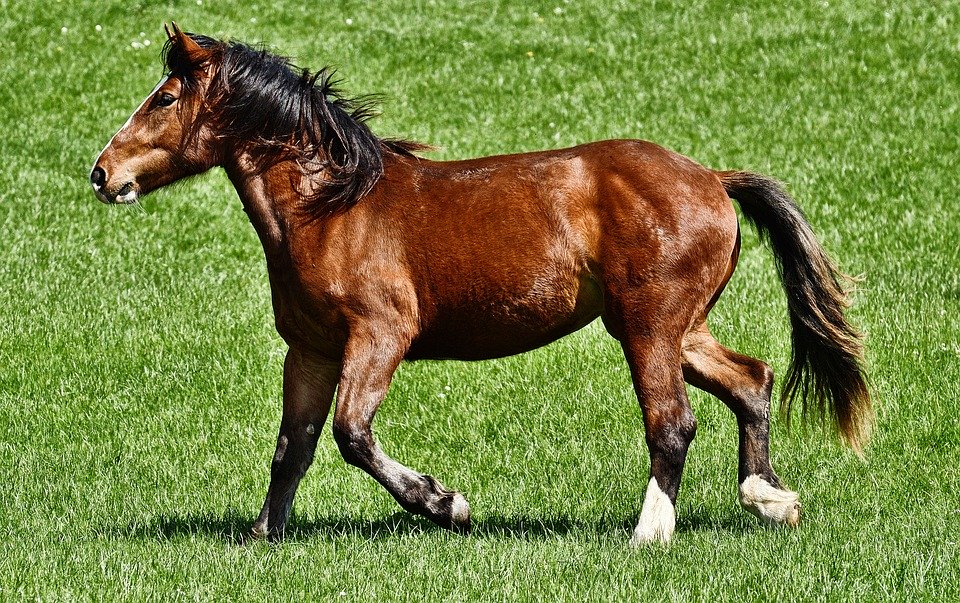 Źródło materiałów: „Przewodnik metodyczny .Plac zabaw trzylatek. Cz.2 ” wydawnictwa WSIP Opracowanie merytoryczne i redakcyjne: Blanka Mieszkowska                                                                                          Zdjęcia - pixabayŻyczymy miłej zabawy